ОПРОСНЫЙ ЛИСТПредприятие:Заполнил:Телефон:Должность:Адрес:E-mail:HFRR-MONO анализатор определения смазывающей способности дизельных топливHFRR-MONO анализатор определения смазывающей способности дизельных топливHFRR-MONO анализатор определения смазывающей способности дизельных топливКат.No.ОписаниеК-воA14.0045Автоматизированный комплекс для определения смазывающей способности дизельных топлив HFRR-MONO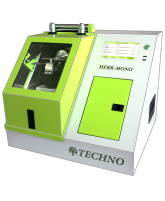 Аппарат для определения смазывающей способности дизельных топлив HFRR-MONO предназначен для определения смазывающей способности дизельных топлив в соответствии с ГОСТ Р ИСО 12156, ISO 12156, ASTM D 6079, ASTM D7688, IP 450 в лабораторных условиях. Аппарат HFRR-MONO является оборудованием, обеспечивающим высокочастотное возвратно-поступательное движение, создающее трение и износ испытательной пары "шарик-пластина"Комплекс для определения смазывающей способности дизельных топлив состоит из аппарата HFRR-MONO (исполнен в виде моноблока, который включает: испытательный модуль, климатическую камеру, блок управления с цветным сенсорным дисплеем, блок подготовки воздуха, отсек для хранения аксессуаров) и системы измерения пятна износа.Полностью автоматическая климатическая камера обеспечивает поддержание заданных условиями эксперимента величин температуры и влажности в необходимом диапазоне, автоматически, без вмешательства оператора. В отличие от других производителей аналогичного оборудования, отпадает необходимость в применении химических реагентов (соль и вода) для стабилизации вышеуказанных климатических параметров и постоянном отслеживании и корректировке этих параметров оператором. Блок управления, встроенный в общий корпус прибора (моноблок) осуществляет управление испытательным блоком и климатической камерой.Программное обеспечение имеет простой интуитивно понятный интерфейс и многоуровневую систему допуска. Имеет стандартные методы и позволяет создавать пользовательские. В процессе эксперимента на экране компьютера отображается температура испытуемого образца, температура и влажность в климатической камере, длина хода, электрическое сопротивление смазывающей пленки и коэффициент трения в условных единицах. В онлайн режиме происходит построение графиков.Технические характеристики:Частота: от 10 до 200ГцДлина хода: от 20 мкм до 2,0 ммПриложенная нагрузка: 100г…1кг с шагом 100гТемпература образца: комнатная…150°CСтандартный верхний образец: шар диаметром 6,0ммСтандартный нижний образец: пластина диаметром 10,0мм, толщиной 3,0мм Объем пробы: 2±0,2млЭлектропитание: 220В ±5%, 50/60ГцПотребляемая мощность: 320ВтГабаритные размеры (ШхГхВ) / Вес: 550х500х850мм / 60 кгКомплект поставкиКомплект поставкиHFRRОсновной блок HFRR-MONOОсновной блок HFRR-MONOT010-231Набор грузов с крюком (100 гр. - 10 шт)Набор грузов с крюком (100 гр. - 10 шт)T010-184Шнур для подвешивания грузаШнур для подвешивания грузаT010-235Держатель шарикаДержатель шарикаT010-236Держатель пластины (резервуар для топлива)Держатель пластины (резервуар для топлива)T010-185Набор стандартных винтов: S1,5 (10 шт.); S2 (10 шт.); S2,5 (6 шт.)Набор стандартных винтов: S1,5 (10 шт.); S2 (10 шт.); S2,5 (6 шт.)T010-232Калибровочный набор (устройство для калибровки длины хода, датчика силы трения, концевая мера длины, набор сопротивлений)Калибровочный набор (устройство для калибровки длины хода, датчика силы трения, концевая мера длины, набор сопротивлений)T010-237ВоронкаВоронкаT010-230USB-накопительUSB-накопительT010-243Набор предохранителей 3, 15А-10шт.Набор предохранителей 3, 15А-10шт.T010-228СтилусСтилусT010-135Набор шестигранных ключейНабор шестигранных ключейT010-268Руководство по эксплуатацииРуководство по эксплуатацииT010-267ПаспортПаспортОборудование для дополнительного заказаОборудование для дополнительного заказаA14.0106Система измерения пятна износа (HFRR-MONO)
Микроскоп с увеличением х100, х40, ПК (моноблок), объект микрометрРасходные материалы и принадлежностиРасходные материалы и принадлежностиРасходные материалы и принадлежностиA14.0121Испытательная пара типа "шарик-пластина" (100 шт.) для HFRR-MONOA14.0111Набор стандартных винтов  (S1,5-10 шт.; S2-10 шт.; S2,5-6 шт.) для HFRR-MONOA14.0112Набор винтов для фиксации пластины и шарика (S1,5-10 шт.;S2-20 шт.) для HFRR-MONOA14.0030Набор шестигранных ключей4806-248ГСО № 9981-2011, МСО 1826:2013, тип ВСС (фасовка 30 см3)4806-249ГСО № 9982-2011, МСО 1827:2013, тип НСС(фасовка 30 см3)ПРИМЕЧАНИЯ пользователя (если требуется)